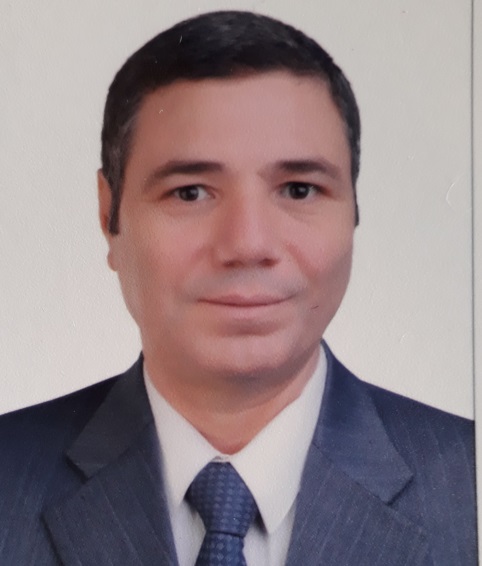 السيرة الذاتيةأ‌-        المعلومات الشخصية:الاسم :  نبيه فرج الحصريالتخصص : فلسفة الدرجة العلمية : دكتوراهالرتبة العلمية :استاذ مساعدالبريد الالكتروني : nabihfarag@gmail.com-------------------------------------------------------ب -  المؤهلات: دكتوراه الفلسفة ماجستير الدراسات الاسلاميةدبلوم الدراسات العليا في التربية بكالوريوس تجارة-------------------------------------------------------ج - الخبرات التدريسية بالجامعة  :ثلاث سنواتمن 2009 حتى 2012 بالسنة التحضيرية – جامعة نجران – حي الأمير مشعلمن 2013 حنى 2018 بالمعهد السعودي الامريكي العالي للاستشارات و التدريب-------------------------------------------------------د-  الابحاث العلمية والاوراق العلمية المنشورة :بحث بعنوان : تجربة ماليزيا في تطبيق الاقتصاد الإسلامي – دار الكتاب الجامعي – الاسكندرية – 2008مبحث بعنوان : تجارب الخصخصة الدولية – دار الفجر للطباعة و النشر- القاهرة – 2018مبحث بعنوان : أكبر عملية تنمية بشرية في التاريخ – منصة كتبنا للنشر الإلكتروني – القاهرة – 2018م-------------------------------------------------------هـ -اللجان:عضو لجنة قياس الأداء و الاختبارات بالسنة التحضيريةمنسق الارشاد الاكاديمي لقسم تطوير الذات بالستة التحضيرية منسق المشاركة المجتمعية بقسم مهارات تطوير الذاتعضو لجنة المعادلات بقسم مهارات تطوير الذاتعضو لجنة مراجعة الورقة الاختبارية بقسم مهارات تطوير الذاتعضو لجنة المراجعة النهائية لأوراق الاختبارات بقسم مهارات تطوير الذات-------------------------------------------------------و-   التعاون المجتمعي :منسق لجنة المشاركة المجتمعية بقسم مهارات تطوير الذاتمشارك بمقالات بجريدة صدى الجامعة التابعة لجامعة نجران ------------------------------------------------------- م- :مواد التدريس بالجامعةمهارات التعلم و التفكير و البحثأخلاقيات المهنةمهارات الاتصال-------------------------------------------------------ن- عضوية الجمعيات العلمية:.------------------------------------------------------- ي - الدورات التدريبية :دورات تدريبية حصلت عليها :أ- دورات في مجال الجودة الشاملة و تطبيقاتها -  و هي :دورة إدارة الجودة                 دورة أيزو 9001- 2008                  دورة إدارة المخاطر                                 دورة المراجعة الداخلية                      دورة 6 سيجما                                         دورة أساتذة الجودة                           ب- دورات أخرى:دورة فن تدريب المدربين – السنة التحضيرية – جامعة نجران  2012مدورة أخلاقيات المهنة في ظل العولمة وتحديات العصر –  جامعة نجران  2012مدورة مهارات التدريس الفعال – الأكاديمية الدولية للعلوم الصحية– ينبع 2008مدورة مهارات المدرس الناجح –الأكاديمية الدولية للعلوم الصحية – ينبع 2008مدورة الأساليب الحديثة في التدريس-مديرية التربية والتعليم - مصر – 2008مدورة متقدمة في تطبيقات الحاسب الآلي – شبين الكوم  - مصر 1992مدورة متطورة في اللغة الانجليزية – المركز الأمريكي البريطاني - 1988مدورة مهارات التطور المهني –أكاديمية الملكة رانيا للتدريب – 2016مدورة الابتكار في العمل الحكومي – مركز محمد بن راشد للابتكار الحكومي – 2016مدورة إدارة الموارد البشرية – مؤسسة إدراك للتدريب – 2016مدورة ادارة المشاريع –جمعية إدارة المشاريع الأردنية – 2016مدورة استراتيجية استيم لفاعلية التدريب- الجامعة الأمريكية بالقاهرة – 2017م-------------------------------------------------------ط- المؤتمرات وورش العمل والندوات :تنحصر مساهمتي في هذا البند في مجموعة من الدورات التي هي أقرب إلى ورش العمل في مضمونها و التي قدمتها لصالح جهات مختلفة خلال الفترة من 2008م حتى تاريخه : أولاً : دورات في المجال التشريعي و التعامل مع الجهات القضائية بالسعودية :  دورة الصياغة القانونية للقرارات الإدارية  – القطاع الأمني – مركز تدريب الشرطة بالحضن - منطقة نجران –  السعودية - 2015مدورة التحرير الوظيفي في المؤسسات الأمنية – القطاع الأمني – مركز تدريب الشرطة بالحضن - منطقة نجران – السعودية -  2015مدورة تأهيل المحامين العاملين في المجال الصحي للقضايا الطبية- دورة مقدمة للمحامين التابعين للإدارة الصحية بمنطقة جدة – مستشفى الملك فهد بجدة – وزارة الصحة السعودية - 2014دورة نظام المرافعات الشرعية للقضايا الطبية - دورة مقدمة للمحامين التابعين للإدارة الصحية بمنطقة جدة – مستشفى الملك فهد بجدة – وزارة الصحة السعودية – 2014   ثانياً : دورات في المراجعة المالية و الاقتصاد السعودي :دورة مراجعة البيانات المالية ونظام المراقبة الداخلي –  الإدارة الصحية بمنطقة نجران – السعودية -  2014مدورة تطوير الحس الاستثماري لمواجهة المنافسة الخارجية و العولمة – لمديري المناطق - الشركة السعودية للكهرباء- الرياض – السعودية - 2014مثالثاً : دورات لتنمية الاتجاه للبحث العلمي و التخطيط :دورة تنمية مهارات البحث العلمي – السنة التحضيرية – جامعة  نجران –السعودية - 2012مدورة التخطيط الاستراتيجي- أعضاء هيئة التدريس ومسئولي الجودة- السنة التحضيرية - جامعة نجران – 2012م رابعاً : دورات إدارية :دورة المدير المعاصر – مستشفى أبو عريش العام – منطقة جازان - وزارة الصحة – السعودية -  2014مدورة مهارات فرق العمل – مستشفى أبو عريش العام – منطقة جازان - وزارة الصحة – السعودية -  2014مدورة السكرتارية الحديثة – لمديري الإدارات – بديوان وزارة التربية و التعليم السعودية – دورة قدمت بمدينة أبها – السعودية - 2014مدورة الأساليب الحديثة لإدارة وتنظيم المخازن  –  الإدارة الصحية بمنطقة نجران – السعودية -  2014مدورة إدارة المشاريع و الصيانة – دورة مقدمة للأطقم الإدارية الصحية بمنطقة نجران – وزارة الصحة - السعودية - 2013مدورة بناء و إدارة فرق العمل – للإداريين العاملين بالقطاع الصحي بمنطقة جازان مستشفى جازان العام – وزارة الصحة السعودية  - 2013مدورة ادارة الوقت و أهميتها للنجاح في الحياة -  الأكاديمية الدولية للعلوم الصحية – ينبع – السعودية -   2008مدورة الأساليب الحديثة لتحديد الاحتياجات التدريبية – مركز Tandem للتدريب و الاستشارات – مصر –  2015مدورة العلاقات العامة و الإعلام الفعال – دورة مقدمة للأطقم الإدارية الصحية بمنطقة نجران – وزارة الصحة - السعودية - 2013مخامساً : دورات في الإبداع و الاتصال :دورة تنمية مهارات التفكير الابداعي – عمادة خدمة المجتمع و التعليم المستمر – جامعة نجران – السعودية -  2015مدورة مهارات التعامل مع الجمهور- للإداريين العاملين بالقطاع الصحي بمنطقة جازان مستشفى جازان العام – وزارة الصحة السعودية -  2014مدورة التميز في التعامل مع المراجعين -  للإداريين العاملين بالقطاع الصحي بمنطقة جازان مستشفى جازان العام – وزارة الصحة السعودية -  2014م دورة الإبداع و التميز في الخدمات الصحية – المستشفى العام في أبو عريش – وزارة الصحة – السعودية -  2014م دورة القيادة والإبداع – للأطقم الإدارية بمنطقة جازان - مستشفى جازان العام – وزارة الصحة - السعودية -  2014مدورة التميز في التعامل مع المراجعين– للإداريين العاملين بالقطاع الصحي بمنطقة جازان مستشفى أبو عريش العام – وزارة الصحة السعودية -  2014مدورة مهارات الاتصال الفعال – مستشفى الملك فهد - للإداريين العاملين بالقطاع الصحي بمنطقة جازان– وزارة الصحة السعودية -  2014مدورة التفكير و الإبداع الإداري - مستشفى الملك فهد - للإداريين العاملين بالقطاع الصحي بمنطقة جازان– وزارة الصحة السعودية -  2014مدورة المهارات القيادية – عمادة خدمة المجتمع والتعليم المستمر- جامعة نجران  - السعودية - 2013مدورة :مهارات الاتصال داخل البلدان العربية – دورة قدمت بالإنجليزية (للأجانب) العاملين بشركة أسمنت نجران بمنطقة سلطانة 2013مدورة مهارات الاتصال – مفهومها وأهميتها – الأكاديمية الدولية للعلوم الصحية – ينبع – السعودية -  2008م30.	دورة التغلب على ضغوط العمل -  الأكاديمية الدولية للعلوم الصحية – ينبع – السعودية -   2008م